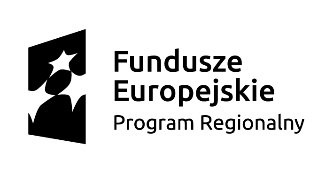 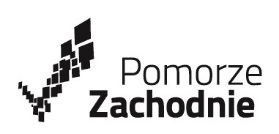 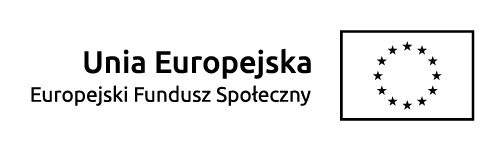 BZP-6.271.1.60.2020.AP                                                                                    Koszalin, dn. 07.01.2021 r.Do Wykonawców biorących udział w postępowaniu o udzielenie zamówienia publicznego prowadzonego w trybie przetargu nieograniczonego na: „Dostawę pomocy dydaktycznych do koszalińskich szkół zawodowych w ramach projektów współfinansowanych ze środków Europejskiego Funduszu Społecznego w ramach Regionalnego Programu Operacyjnego Województwa Zachodniopomorskiego na lata 2014-2020 w podziale na dwa zadania: Zadanie nr 1 – Dostawa pomocy dydaktycznych do Zespołu Szkół nr 1 w Koszalinie w ramach projektu „Moją perspektywą – KWALIFIKACJE!", Zadanie nr 2 – Dostawa pomocy dydaktycznych do Zespołu Szkół nr 9 w Koszalinie 
w ramach projektu „Czas na ZAWODOWCA”. MODYFIKACJA 2 SIWZ	Zamawiający Gmina Miasto Koszalin – Urząd Miejski, działając w oparciu o art. 38 ust. 4 ustawy z dnia 29 stycznia 2004 r. Prawo zamówień publicznych (Dz. U. z 2019 r. poz. 1843 z późn. zm.), w związku z art. 90 ust. 1 ustawy z dnia 11 września 2019 r. – Przepisy wprowadzające ustawę – Prawo zamówień publicznych (Dz. U. z 2019 r., poz. 2020 z późn. zm.) modyfikuje treść specyfikacji istotnych warunków zamówienia:w Rozdziale II SIWZ w pkt I.I OPIS PRZEDMIOTU ZAMÓWIENIA W ZAKRESIE ZADANIA nr 1: Dostawa pomocy dydaktycznych do Zespołu Szkół nr 1 w Koszalinie w ramach projektu „Moją perspektywą – KWALIFIKACJE!"JEST:Laptop – 30 sztuk (jednakowe)POWINNO BYĆ:Laptop – 30 sztuk (jednakowe)Opis oferowanego przedmiotu zamówienia w zakresie Zadania nr 1 przyjmuje brzmienie Zmodyfikowanego Opisu oferowanego przedmiotu zamówienia w zakresie Zadania nr 1 (2) stanowiącego załącznik do niniejszej Modyfikacji 2 SIWZ. w Rozdziale I SIWZ w pkt 13 MIEJSCE ORAZ TERMIN SKŁADANIA I OTWARCIA OFERTJEST:Termin składania ofert: do dnia 14.01.2021 r., do godziny 8:00.Termin otwarcia ofert: 14.01.2021 r., godzina 9:00.POWINNO BYĆ:Termin składania ofert: do dnia 19.01.2021 r., do godziny 8:00.Termin otwarcia ofert: 19.01.2021 r., godzina 9:00.wz. Prezydenta MiastaZastępca Prezydenta    Andrzej Kierzek	(…)(…)Porty3 x USB typ A, w tym min. 2 x USB 3.1;1 x USB typ C;jedno cyfrowe wyjście wideo: HDMI;jedno analogowe wyjście wideo VGA D-Sub;jeden port karty sieciowej RJ45(…)(…)(…)(…)Porty3 x USB typ A, w tym min. 2 x USB 3.1;1 x USB typ C;jedno cyfrowe wyjście wideo: HDMI;jeden port karty sieciowej RJ45(…)(…)